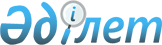 О внесении изменений в некоторые решения Комиссии Таможенного союза в отношении отдельных видов осьминоговРешение Совета Евразийской экономической комиссии от 29 августа 2023 года № 92.
      В соответствии со статьями 43 и 45 Договора о Евразийском экономическом союзе от 29 мая 2014 года, пунктом 16 Положения о Евразийской экономической комиссии (приложение № 1 к Договору о Евразийском экономическом союзе от 29 мая 2014 года), пунктами 7 и 16 приложения № 1 к Регламенту работы Евразийской экономической комиссии, утвержденному Решением Высшего Евразийского экономического совета от 23 декабря 2014 г. № 98, Совет Евразийской экономической комиссии решил:
      1.  Пункт 7 Решения Комиссии Таможенного союза от 27 ноября 2009 г. № 130 "О едином таможенно-тарифном регулировании Евразийского экономического союза" дополнить подпунктом 7.1.59 следующего содержания:
      "7.1.59. Отдельные виды осьминогов мороженых, классифицируемые кодом 0307 52 900 0 ТН ВЭД ЕАЭС и предназначенные для использования в производстве пищевой продукции в Республике Беларусь, в объеме не более 180 тонн.
      Условием предоставления указанной тарифной льготы является наличие подтверждения об отнесении ввозимых товаров к товарам, указанным в настоящем подпункте, выданного уполномоченным органом Республики Беларусь, ответственным за функционирование рыбоперерабатывающего комплекса, и содержащего сведения о номенклатуре, количестве, стоимости таких товаров, а также об организациях, осуществляющих их ввоз.
      Указанная тарифная льгота предоставляется в отношении товаров, помещаемых (помещенных) под таможенную процедуру выпуска для внутреннего потребления, в отношении которых декларация на товары, а в случае выпуска товаров до подачи декларации на товары – заявление о выпуске товаров до подачи декларации на товары зарегистрированы таможенным органом Республики Беларусь с даты вступления в силу Решения Совета Евразийской экономической комиссии от 29 августа 2023 г. № 92 по 31 декабря 2024 г. включительно.
      Реализация (продажа) товаров, помещенных под таможенную процедуру выпуска для внутреннего потребления с применением указанной тарифной льготы, допускается только лицам, зарегистрированным в Республике Беларусь и являющимся производителями пищевой продукции, критерии отнесения к категории которых или перечень которых могут определяться национальным законодательством (далее – производители пищевой продукции).
      Ограничения по пользованию и (или) распоряжению товарами, помещенными под таможенную процедуру выпуска для внутреннего потребления с применением указанной тарифной льготы, действуют:
      при помещении данных товаров под такую таможенную процедуру производителями пищевой продукции – до момента поступления товаров на склад предприятия, но не более 1 года со дня выпуска таких товаров в соответствии с таможенной процедурой выпуска для внутреннего потребления;
      при помещении данных товаров под такую таможенную процедуру лицами, не являющимися производителями пищевой продукции, – до момента реализации (продажи) товаров производителям пищевой продукции, но не более 1 года со дня выпуска таких товаров в соответствии с таможенной процедурой выпуска для внутреннего потребления.
      Документом, подтверждающим поступление товара на склад производителей пищевой продукции или реализацию (продажу) таких товаров производителям пищевой продукции, является копия акта приема или приема-передачи таких товаров.".
      2. В пункте 15 Порядка применения освобождения от уплаты таможенных пошлин при ввозе отдельных категорий товаров на единую таможенную территорию Таможенного союза, утвержденного Решением Комиссии Таможенного союза от 15 июля 2011 г. № 728, цифры "7.1.58" заменить цифрами "7.1.59".
      3. Настоящее Решение вступает в силу по истечении 10 календарных дней с даты его официального опубликования.
					© 2012. РГП на ПХВ «Институт законодательства и правовой информации Республики Казахстан» Министерства юстиции Республики Казахстан
				
      Члены Совета Евразийской экономической комиссии:
